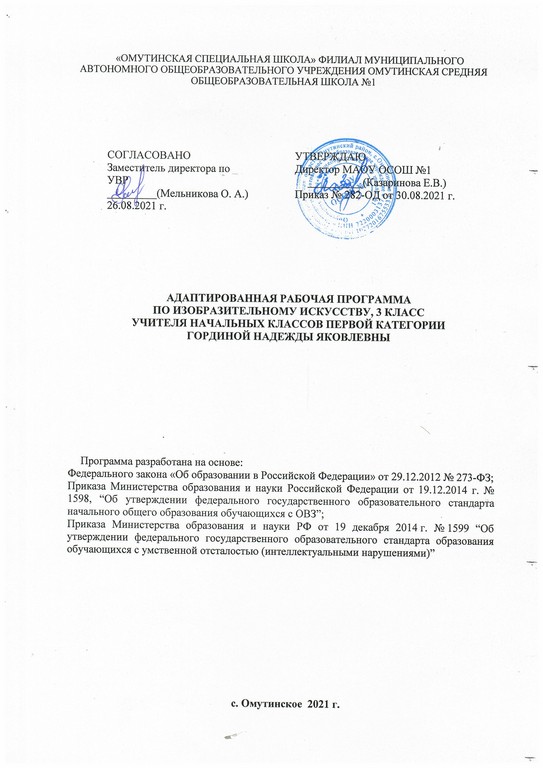 Планируемые результаты изучения предметаЛичностные, метапредметные и предметные результаты освоения учебного предмета «изобразительное искусство»    Личностные  результаты включают готовность и способность обучающихся к саморазвитию, сформированность  мотивации к обучению 
  и познанию и  отражают умения:  - оценивать поступки людей, жизненные ситуации с точки зрения общепринятых норм и ценностей; оценивать конкретные поступки как   хорошие или плохие;- эмоционально  выражать свои  чувства;-понимать эмоции других людей, сочувствовать, сопереживать;- высказывать своё отношение к героям, к их поступкам по иллюстрациям.Метапредметными результатами изучения курса «изобразительное искусство » является формирование базовых учебных действий (БУД).Регулятивные БУД:                                     - определять и формулировать цель деятельности на уроке с помощью учителя;- проговаривать последовательность действий на уроке;- учиться высказывать своё предположение (версию) на основе работы с иллюстрацией; Познавательные БУД:- ориентироваться в задании, планировать свою работу и намечать последовательность выполнения рисунка;- отвечать на поставленные учителем вопросы  по  иллюстрации;- делать выводы в результате совместной работы класса и учителя; Коммуникативные БУД:- оформлять свои мысли в устной форме  (на уровне предложения);- слушать и понимать речь других;  - договариваться с одноклассниками совместно с учителем о правилах поведения и общения и следовать им;- учиться работать в паре, группе; выполнять различные роли (лидера, исполнителя).Предметным результатом изучения курса  «Изобразительное искусство» являются:     -умение правильно располагать лист бумаги (по вертикали или горизонтали) в зависимости от пространственного расположения   изображаемого предмета; -умение самостоятельно размещать изображение отдельно взятого предмета посередине листа бумаги; -умение ориентироваться на плоскости листа бумаги и в готовой геометрической форме; -умение правильно распределять величину изображения в зависимости от размера листа бумаги; -умение делить лист на глаз на две и четыре равные части; -умение анализировать с помощью учителя строение предмета; -умение изображать от руки предметы разной формы, передавая их характерные особенности; -умение рисовать узоры из геометрических и растительных форм в полосе и квадрате (по образцу); -умение в рисунках на темы изображать основания более близких предметов ниже, дальних предметов — выше; изображать близкие   предметы крупнее дальних, хотя и равных по величине; -различать и называть цвета и их оттенки; -умение узнавать в иллюстрациях книг и в репродукциях художественных картин характерные признака времен года, передаваемые 
 средствами изобразительного искусства; -умение анализировать свой рисунок с помощью учителя, отмечать в работе достоинства и недостатки.Содержание учебного предметаДЕКОРАТИВНОЕ РИСОВАНИЕНа уроках декоративного рисования учащиеся знакомятся с лучшими образцами декоративно-прикладного искусства. Демонстрация произведений народных мастеров позволяет детям понять красоту изделий и целесообразность использования их в быту. В процессе занятий школьники получают сведения  о применении узоров на коврах, тканях, обоях, посуде, игрушках, знакомятся с художественной резьбой по дереву и кости, стеклом, керамикой и другими предметами быта.Краткие беседы о декоративно-прикладном искусстве с показом изделий народных умельцев, учебных таблиц и репродукций помогают в определенной степени формированию у ребят  эстетического вкуса.ДЕКОРАТИВНОЕ РАСКРАШИВАНИЕУчить детей рисовать узоры из геометрических и растительных форм в полосе и квадрате; развивать способность анализировать образец; определять структуру узора (повторение или чередование элементов), форму и цвет составных частей; использовать осевые линии при рисовании орнаментов в квадрате; правильно располагать элементы оформления по всему листу бумаги в декоративных рисунках.РИСОВАНИЕ С НАТУРЫРисованию с натуры обязательно предшествует наблюдение изображаемого объекта, определение его формы, строения, цвета и размеров отдельных деталей и их взаимного расположения. После всестороннего изучения предмета учащиеся передают его в рисунках так, как видят со своего места.Основная задача обучения рисованию с натуры в младших классах – научить детей рисовать, передавая в рисунке соотношения ширины и высоты, частей  и целого, а также конструкцию предметов.РИСОВАНИЕ НА ТЕМЫСодержанием уроков рисования на тему являются изображения явлений окружающей жизни и иллюстрирование отрывков из литературных произведений.Во 2 классе перед учащимися ставится простейшие изобразительные задачи: правильно передавать зрительное соотношение величин предметов, учитывать в рисунках видимое уменьшение дальних предметов, усвоить правила загораживания одних предметов другими. Ставя перед учащимися задачу, передать в рисунке какую-либо тему, раскрыть сюжет отрывка литературного произведения, проиллюстрировать текст-описание, нужно сосредоточить свои усилия на формирование у них замысла, активизации зрительных образов. После объяснения учителя учащиеся рассказывают, что следует нарисовать, как, где и в какой последовательности.Учить детей соединять в одном сюжетном рисунке изображения нескольких предметов, объединяя их общим содержанием; располагать изображения в определенном порядке (ближе, дальше), используя весь лист бумаги и соблюдая верх и низ рисунка.БЕСЕДЫ ОБ ИЗОБРАЗИТЕЛЬНОМ ИСКУССТВЕ (2 раза в четверть)Беседы об искусстве – важное средство нравственного и художетсвенно-эстетического воспитания школьников.Во 2  классе занятия ограничиваются рассматриванием изделий народных мастеров (преимущественно игрушек), репродукций художественных произведений, а также разбором иллюстраций в детских книгах. Отдельные уроки не отводятся, а выделяется 10-15 минут в начале или в конце урока.Для подготовки учащихся к пониманию произведений изобразительного искусства важное значение имеет систематическая работа с иллюстративным материалом, рассчитанная на развитие у детей зрительного восприятия.В основном работа идет над тем, чтобы учащиеся смогли узнать и правильно назвать изображенные предметы.Во время беседы об искусстве нужно работать над обогащением словаря и развитием речи  детей, над коррекцией  недостатков произношения.Тематическое планирование  Базовый  уровень:Минимальный уровень:свободно, без напряженияпроводить от руки линии в нужных направлениях, не поворачивая при этом лист бумаги;ориентироваться на плоскости листа бумаги и в готовой геометрической форме в соответствии с инструкцией учителя; использовать данные учителем ориентиры (опорные точки) и в соответствии с ними размещать изображение на листе бумаги; закрашивать рисунок цветными карандашами, соблюдая контуры изображения, направление штрихов и равномерный характер нажима на карандаш; рисовать от руки предметы округлой, прямоугольной и треугольной формы; понимать принцип повторения или чередования элементов в узоре (по форме и цвету); различать и знать названия цветов;узнавать в иллюстрациях персонажей народных сказок, проявлять эмоционально-эстетическое отношение к ним.проводить от руки линии в нужных направлениях с помощью учителя, не поворачивая при этом лист бумаги;ориентироваться на плоскости листа бумаги и в готовой геометрической форме в соответствии с инструкцией учителя; использовать данные учителем ориентиры (опорные точки) и в соответствии с ними размещать изображение на листе бумаги; закрашивать рисунок цветными карандашами, соблюдая контуры изображения, направление штрихов и равномерный характер нажима на карандаш;обводить предметы округлой, прямоугольной и треугольной формы; понимать принцип повторения или чередования элементов в узоре (по форме и цвету); различать и знать названия цветов;узнавать в иллюстрациях персонажей народных сказок, проявлять эмоционально-эстетическое отношение к ним.№ урокаТема урока, тип урокаМодуль воспитательной программыКол-во часовДата1Наблюдение сезонных явлений в природе с целью последующего изображения.  Беседа на заданную тему.12Лето. Осень. Дует сильный ветер. Лепка. Рисование.«День листопада»13Осень. Птицы улетают. Журавли летят клином. Рисование.14Бабочка. Бабочка и цветы. Рисование.15Рисование узора «Бабочка на ткани» с использованием трафарета с силуэтом бабочки.16Разные способы изображения бабочек (из пластилиновых шариков, из кусочков цветной бумаги, из гофрированной бумаги). Бабочка из гофрированной бумаги. Аппликация. Работа с бумагой и клеем.17Одежда ярких и нежных цветов. Рисование.18Рисование акварельной краской, начиная с цветного пятна.19Рисование акварельной краской кистью по сырой бумаге.  Изображение акварельными красками по сырой бумаге неба, радуги, листьев, цветов.110Чего не хватает. Человек стоит, идет, бежит. Рисование, дорисовывание.111Зимние игры детей. Лепка из пластилина.112Рисование выполненной лепки. Мальчик бежит на лыжах.113Рисунок «Дети лепят снеговиков».День хорошей фигуры114Деревья зимой в лесу (лыжник). Рисование цветной и черной гуашью.115Рисование угольком. Зима.116Лошадка из Каргополя. Лепка и зарисовка вылепленной фигурки.«Фабрика Деда Мороза»117Лошадка везет из леса сухие ветки, дрова. Рисунок.118Натюрморт: кружка, яблоко, груша.119Деревья в лесу. Домик лесника. Человек идет по дорожке. Рисунок по описанию.Мини-экспедиция «Преданья старины глубокой»120Элементы косовской росписи. Рисование.121Сосуды: ваза, кувшин, тарелка. Рисование. Украшение силуэтов сосудов косовской росписью.122Украшение силуэта предмета орнаментом. Орнамент в круге. Рисование.123Сказочная птица. Рисование.124Сказочная птица. Рисование. Украшение узором рамки для рисунка.Проект «Птица счастья»125Встречай птиц – вешай скворечники! Лепка, рисунок.126Закладка для книги. С использованием картофельного штампа. Рисование.127Беседа на тему «Красота вокруг нас. Посуда». Демонстрация образцов посуды с орнаментом. Рисование элементов узора.128Украшение изображений посуды узором силуэтов чайника, чашки, тарелки). Аппликация.Акция «Пятерка для мамы»129Святой праздник Пасхи. Украшение узором яиц (или их силуэтов) к празднику Пасхи. Рисование. Беседа на тему.130Беседа на тему «Городецкая роспись». Элементы городецкой росписи. Рисование.131Кухонная доска. Рисование. Украшение силуэта доски городецкой росписью.132Иллюстрация в книге. Беседа на заданную тему «Иллюстрация к сказке, зачем нужна иллюстрация». Вспоминание эпизода из сказки «Колобок».133Эпизод из сказки "Колобок". Нарисуй колобка на окне. Укрась ставни городецкой росписью. Раскрась рисунок красками гуашь.134Помечтаем о лете, о походах в лес за грибами. «Летом за грибами!» лепка. Рисование. Завершающее задание.1Итого - 34 часа